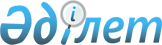 Сәтбаев қалалық мәслихатының 2018 жылғы 26 наурыздағы № 256 "Сәтбаев қалалық мәслихаты аппаратының "Б" корпусы мемлекеттік әкімшілік қызметшілерінің қызметін бағалаудың әдістемесін бекіту туралы" шешімінің күші жойылды деп тану туралыҰлытау облысы Сәтбаев қалалық мәслихатының 2022 жылғы 23 тамыздағы № 203 шешімі. Қазақстан Республикасының Әділет министрлігінде 2022 жылғы 1 қыркүйекте № 29350 болып тіркелді
      "Құқықтық актілер туралы" Қазақстан Республикасы Заңының 27-бабына сәйкес Сәтбаев қалалық мәслихаты ШЕШТІ:
      1. Сәтбаев қалалық мәслихатының 2018 жылғы 26 наурыздағы № 256 "Сәтбаев қалалық мәслихаты аппаратының "Б" корпусы мемлекеттік әкімшілік қызметшілерінің қызметін бағалаудың әдістемесін бекіту туралы" шешімінің (Нормативтік құқықтық актілерді мемлекеттік тіркеу тізілімінде № 4681 болып тіркелген) күші жойылды деп танылсын.
      2. Осы шешім оның алғашқы ресми жарияланған күнінен кейін күнтізбелік он күн өткен соң қолданысқа енгізіледі.
					© 2012. Қазақстан Республикасы Әділет министрлігінің «Қазақстан Республикасының Заңнама және құқықтық ақпарат институты» ШЖҚ РМК
				
      Сәтбаев қалалық мәслихатының хатшысы

Т. Хмилярчук
